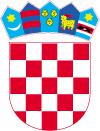 REPUBLIKA HRVATSKAISTARSKA ŽUPANIJAOPĆINA LUPOGLAVPovjerenstvo za provedbu Natječajaza prijem u radni odnos Administrativnog referenta za opće poslove Općine LupoglavKLASA: UP/I-112-01/20-01/01URBROJ: 2163/07-09-20-13Lupoglav, 25. rujna 2020.Temeljem odredbi članka 22. Zakona o službenicima i namještenicima u lokalnoj i područnoj (regionalnoj) samoupravi (“Narodne novine”, broj: 86/08., 61/11., 04/18. i 112/19.), objavljuje se:POZIV NA PRETHODNU PROVJERUZNANJA I SPOSOBNOSTIPovjerenstvo za provedbu Natječaja za prijem u radni odnos u Jedinstvenom upravnom odjelu Općine Lupoglav (u daljnjem tekstu: Povjerenstvo), za radno mjesto: ADMINISTRATIVNI REFERENT ZA OPĆE POSLOVE JEDINSTVENOG UPRAVNOG ODJELA OPĆINE LUPOGLAV - 1 izvršitelj / izvršiteljica na neodređeno vrijeme, na puno radno vrijeme u trajanju 40 (četrdeset) sati tjedno, (Natječaj objavljen u „Narodne novine“, broj 101/20., od dana 11.9.2020.) utvrdilo je da provjeri znanja mogu pristupiti 4 (četiri) kandidata koji ispunjavaju formalne uvjete iz oglasa i to:TEA HRVATIN iz Buzeta, Črnica 23,EMA PLETIKOS iz Buzeta, Ročko Polje 2,LARA RAVNIĆ iz Buzeta, Račički Brijeg 2,NINA ŠTEFANUTI iz Pazina, Katun Trviški 82.Navedeni kandidati pozivaju se na provjeru znanja koje će se održati 2. listopada 2020. godine (patak) u 9:30 sati u zgradi Općine Lupoglav, Lupoglav 17, 52426 Lupoglav.Na testiranje je potrebno donijeti osobnu iskaznicu ili drugu ispravu na kojoj se nalazi fotografija, s kojom se dokazuje identitet osobe.Ne postoji mogućnost naknadne provjere znanja, bez obzira na razloge koje pojedinog kandidata eventualno spriječe da testiranju pristupi u naznačeno vrijeme.Smatra se da je kandidat koji nije pristupio provjeri znanja povukao prijavu na oglas.Smatrat će se da je prijavu povukao i kandidat koji na provjeri znanja remeti mir i/ili pravila ponašanja na testiranju s kojima će biti upoznat.Pisani test sastoji se od ukupno 10 pitanja, i to 5 pitanja iz općeg dijela i 5 pitanja iz posebnog dijela.Svaki točan odgovor nosi 1 bod i kandidat može za svaki dio provjere znanja na pismenom dijelu ostvariti najviše 10 bodova.Na intervjuu kandidat može ostvariti maksimalno 10 bodova.Pisano testiranje traje maksimalno 30 minuta.Za vrijeme pisane provjere znanja i sposobnosti nije dopušteno:- koristiti se bilo kakvom literaturom odnosno bilješkama,- napuštati prostoriju u kojoj se provjera odvija,- koristiti mobitel ili druga komunikacijska sredstva,- razgovarati s ostalim kandidatima ili na drugi način remetiti koncentraciju kandidata.Intervju se provodi samo s kandidatima koji su ostvarili najmanje 50% bodova iz svakog dijela provjere znanja, odnosno najmanje 5 bodova iz svakog dijela provjere znanja.Povjerenstvo kroz razgovor sa kandidatima prilikom intervjua utvrđuje interese, profesionalne ciljeve i motivaciju kandidata za rad na navedenom radnom mjestu, komunikacijske i druge sposobnosti kandidata.Rezultati se u tom slučaju boduju s dodjeljivanjem određenog broja bodova u rasponu 1-10 te se bodovi dodaju bodovima ostvarenim na testiranju.Nakon provedene provjere znanja i razgovora (intervjua), Povjerenstvo utvrđuje rang listu kandidata prema ukupnom broju ostvarenih bodova.Ostale informacije vezane uz pisano testiranje navedene su u obavijesti od              11. rujna 2020. godine objavljenoj na web stranici Općine Lupoglav, www.lupoglav.hr i oglasnoj ploči.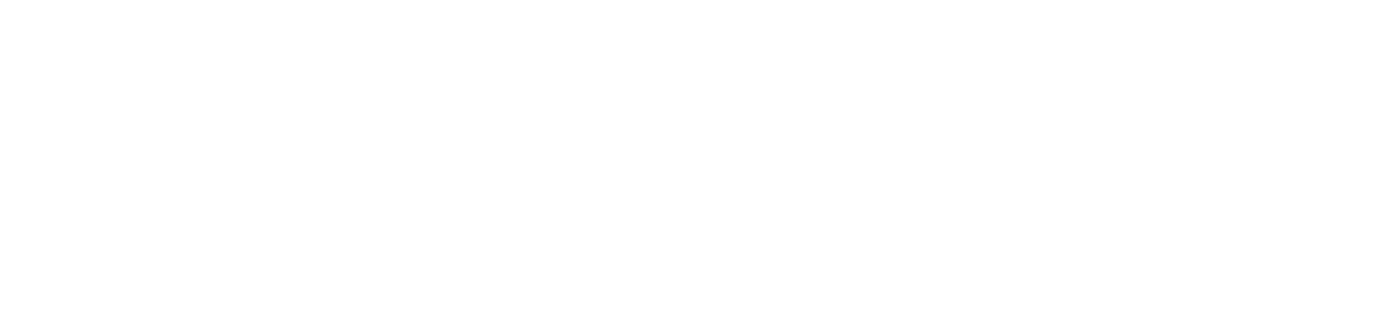 O rezultatima testiranja kandidati/kandidatkinje bit će obaviješteni.Ovaj Poziv objavljuje se na navedenoj web stranici i oglasnoj ploči Općine Lupoglav.Predsjednik Povjerenstva                                                                                                        Aleksandar Puh v.r.